2. sz. melléklet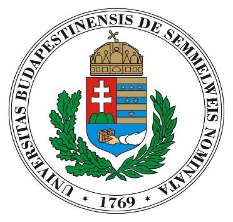 REKTORI PÁLYAMUNKA - EGYEZŐSÉGI NYILATKOZATAlulírott 						 születtem 	 év  hónapjának  napján (édesanyám neve: 					; szem. ig. számom: 			; lakcímem: 						 ) aláírásommal igazolva kijelentem, hogy az elektronikus adathordozón szereplő anyag megegyezik a nyomtatott formában beadott anyaggal.Kelt: 			, 20 			 . év 		 hónap 			 . napján					……………………………………………………………								hallgató aláírásaSEMMELWEIS EGYETEM